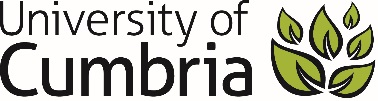 UNIVERSITY OF CUMBRIACOURSEWORK REASSESSMENT REQUIREMENT Module Code: HPRO5004Module Title: Project Management MethodologiesTutor: Simon Irving / Richard MarshTitle of the item of work: HPRO5004 – Project Management Methodologies Assessment 1Wordage: n/a – 40-minute timed assessmentDetails and Criteria: 
Please sit Assessment 1 for HPRO5004. You need to agree a time to sit the exam with the module tutor. This needs to be on, or before 3 May 2024.Intended Learning Outcomes (ILOs)This Assessment covers Learning Outcomes 1 for HPRO5004:Demonstrate a detailed knowledge of one specific project management methodologyTask DescriptionBlackboard exam. Time limited to 40 minutes. There are 40 multiple choice questions, each worth 2 marks, and 5 multiple selection questions, each with up to four marks available.The multiple-choice questions have 2 marks for a correct answer, no marks for an incorrect answer.The multiple answer questions have up to 4 marks available. Marks are deducted for an incorrect answer, with a minimum mark of 0 (i.e. it is not possible to get a negative mark for the question, even if the answers to all parts are incorrect).Marking CriteriaMultiple Choice:There are 40 questions, each awarded a maximum of 2 marks.2 marks are awarded for the correct answer.0 marks are awarded for an incorrect answer.You are encouraged to answer all questions, as no marks are deducted for incorrect answers.Multiple Answer:There are 5 questions, each awarded a maximum of 4 marks.A maximum of 4 marks are awarded for all parts of the question correctly answer.Incorrect answers to parts of the question may result in negative marks; however, the overall mark will not be below zero.A minimum of 0 marks are awarded for incorrect answer(s).This exam is auto-marked and an overall mark is provided. Results at a question level will not be displayed.SUBMISSION DATE AS PER STUDENT PORTAL (Please tick as appropriate below - must be completed) To be submitted via the appropriate Blackboard site on or before 16:59 on 3rd May 2024. Use the resubmission link in the assessment tab of the module. To be submitted through the Virtual Learning Environment (e.g., Blackboard) as detailed above, in accordance with instructions given by the course team.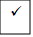 